Terms of Reference - Specialist Task Force STF BK 
(TC ITS / WG5) – “Conformance Validation Framework Security Test Specifications of TS 102 941 Trust and Privacy Management”Summary informationPart I – Reason for proposing the STFETSI Test Specifications already cover security communication between ITS stations, but communication between ITS stations and certificate authorities was out of scope of ETSI Test Specifications. With the Trust and Privacy Management technical specification ETSI TS 102 941 about to be published, ETSI’s Test Specifications need to be updated to provide conformance tests for communication with Certificate Authorities and to verify the ITS-S behaviour regulated by this technical specification. In view of ITS deployment, it is essential to provide standardized test specifications for all segments of security communications, including PKI communication and distribution and use of trust and revocation information lists.During the ITS Interoperability PlugtestsTM event, held in November 2016, vendors already tried to establish the security connection with a testing PKI and were able to receive authorisation certificates. The vendors indicated in the Plugtest survey that they would be ready for conformance tests and that the ETSI test specification should cover the procedures defined in ETSI TS 102 941.As a by-product, the proposed STF improves the quality of the base specifications. A change request mechanism will be put in place to allow the timely feedback on any revealed bugs and inconsistencies of the base specifications into the TC ITS standardization process, and thus achieve optimized base specifications. This will also support the timely production of a high-quality standard in response to the EC’s request to provide security specifications as contribution to the EC’s Certificate Policy.RationaleIn 2010, TC ITS with the support from ETSI CTI started a STF project funded by the EC/EFTA to produce conformance test specifications for the Release 1 of TC ITS Cooperative Awareness (CAM), Decentralized Environmental Notification (DENM), Basic Transport Protocol (BTP), GeoNetworking (GN) and IPv6 over GeoNetworking (GN6) protocols. In 2011/2012 a prototype test system (so called Conformance Validation Framework) was designed, built and validated (see http://portal.etsi.org/stfs/STF_HomePages/STF424/STF424.asp). The security layer test suite containing ITS-S data communication was built and validated at the end of 2016.The Conformance Validation Framework is a reference implementation and available to all ITS stakeholders. The Conformance Validation Framework enables vendors to assess the level of compliance of their equipment and the Conformance Validation Framework can be used in support of certification schemes. In addition, with its high degree of extensibility, it can be used for company internal testing.This STF proposal is a further action to extend the ITS Conformance Validation Framework with tests covering trust and privacy management based on TS 102 941.ObjectiveThe objective of this STF proposal is to create a PICS document, a TSS&TP document and an ATS document to include tests of trust and privacy management communications based on ETSI TS 102 941.The PICS, TSS&TP and ATS documents shall be limited to the test groups SEC/TLM/RootCA/DC, SEC/EA, SEC/AA. All other groups are not included in the objective of this STF proposal. Furthermore, the objective of this present STF proposal is to validate the test specification against at least two security implementations.Relation with ETSI strategy and prioritiesThe STF will contribute to the following ETSI Strategy:keep ETSI effective, efficient and recognised as suchcreate high quality standards for global use and with low time-to-marketestablish leadership in key areas impacting members' future activitiesThis request is in following the priority category:Standards enablers/facilitators (conformance testing, interoperability, methodology)Context of the proposalETSI Members supportMarket impactWith more than 200 million vehicles on the roads in Europe today and some 13 million jobs at stake across the continent, it is essential for Europe’s automotive industry to be at the forefront when it comes to introducing new technologies. However, the next generation of 'connected cars' will not work without common technical specifications, for example regarding radio frequencies and messaging formats. The TTCN-3 test specifications must be available as soon as possible for product validation in order to support the product market entry.Tasks for which the STF support is necessaryExperience with the development of other standards has shown that involvement of experts on conformance and interoperability testing of protocols requires highly specialised knowledge and expertise in testing methodology. The generation of test specifications requires significant concentrated effort that can only be done by service providers on a funded basis. Hence, the involvement of testing expertise is needed in order to assure timely completion and high quality deliverables. The service providers will use dedicated software tools available at ETSI. Test adapter development and test suite validation are expert tasks, which cannot be provided by a TB.Related voluntary activities in the TBDelegates within the TC will review the deliverablesCompanies will provide and install the devices that are being tested free of charge.Companies will provide the hardware of the ITS test platform during the project, i.e. ITS G5 modem, etc.Outcome from previous funded activities in the same domainTC ITS has benefited from STF support in this domain:TC ITS WG2: STF398 (2010)TC ITS WG1/3: STF405 (2010-2012)TC ITS WG1/3: STF424 (2010-2012)TC ITS WG1/3: STF449 (2013)TC ITS WG5: STF452 (2013/2014)TC ITS WG1/3: STF462 (2013/2014) TC ITS WG5: STF481 (2014/2015)TC ITS WG1/3: STF484 (2014/2015)TC ITS WG5: STF507 (2015/2016)TC ITS WG1/3/5: STF517 (2016/2017)TC ITS: STF525 (2017/2018)TC ITS WG3: STF527 (2017)TC ITS WG5: STF BJ (2017)Consequences if not agreedITS equipment is currently being deployed in experimental trials with the progression towards fully operational deployment. Thorough conformance testing will increase the level of confidence that equipment from various suppliers will interoperate. This in turn will reduce implementation and rollout times. Not providing timely validated and reliable test specifications, would ultimately delay the deployment of ITS.Part II - Execution of the workTechnical Bodies and other stakeholdersReference TBTC ITSITS WG5 will be the lead working group for those Work Items and will approve the work before submission to TB.Other interested ETSI Technical BodiesN/AOther stakeholdersERTICO - ITS Europe and ETSI have a MoU in place which defines amongst other activities the cooperation on ‘Testing support and certification initiative’.The C2C CC has been an observer of the TC ITS test activities since 2010.European Commission funded pre-deployment pilots such as AUTOPILOT, SCOOP@F and Cooperative ITS Corridor Rotterdam – Frankfurt/M. – Vienna, will benefit from the available tests.Base documents and deliverablesBase documentsDeliverables to be producedDeliverables schedule:Start of work	15-Jan-2018ToC and scope	01-Feb-2018Early draft	01-Apr-2018	ITS#30Stable draft	15-Jun-2018	ITS#31Final draft	01-Jan-2019	for WG approval ITS#33WG approval	January-2019	WG approval ITS#33TB approval	January-2019	TC ITS approval ITS#33Publication	01-Feb-2019Work plan, time scale and resourcesTask descriptionTask T0: Project ManagementAttending Technical Body and WG meetingsOrganisation of Devices Under Test (DUTs): communication with providers, establishment of VPN connections, etc.Coordination, communication, reporting and leading of activities	This task is under the responsibility of ETSI CTI.Task T1: Development of TSS&TPDevelopment of test purposes according to base standard revisions:Security trust and privacy management (ETSI TS 102 941)Furthermore, test purposes will be updated according to issues found during the validation phase.Task T2 – Codec and Test Adapter (TA) updatesThe Codec and TA software shall be delivered as source code including all source code modules needed for the compilation into an executable version of the software. The software shall be test platform independent. All software shall be accessible from https://forge.etsi.org Task T3 – Development of TTCN-3 scriptsDevelop the TTCN-3 part of the ATS test specifications. This applies to test groups SEC/TLM/RootCA/DC, SEC/EA, SEC/AA only.Task T4: ATS validationThe ITS Conformance Validation Framework shall be validated against a minimum of at least two SUTs and one PKI. SUTs need to be available at ETSI premises and the PKI needs to be accessible by the internet. In addition and beyond the STF effort, it is expected to get documentation and support from the company providing the SUTs and PKI(s) on any issues that may arise. This support shall be limited to reasonable effort.This STF will provide level 2 validation, i.e.:Extension and maintenance of the ITS Conformance Validation FrameworkProvision and installation of SUT(s)Execution of the testsReporting of errors in the ITS Conformance Validation FrameworkValidation of test verdictsTask T5: PlugtestsTM supportAt least one person shall attend the planned ITS Security PlugtestsTM and provide support for conformance tests. The team will provide an on-demand support for the debugging of erroneous device behaviour during the preparation and complete duration of the PlugtestsTM.Task T6: TS updatesProduction of the PICS, TSS&TP and ATS documents. Transfer of findings of the validation process into the test specification, i.e. into the three-part document covering PICS, TSS&TP and ATS&PIXIT.PICS: Addition of PICS items where necessary.TSS&TP: Updating test purposes, preparing final document.ATS&PIXIT: Update of the documentationTask T7: TC ITS approval and publicationT7.1 – Review of stable draftsBefore reaching the status of stable draft, the STF will submit the draft deliverables to editHelp for clean-up.  The STF will then present the stable drafts in parallel to the WG and TC ITS for comments and to the ETSI Secretariat for pre-processing.T7.2 - Inclusion of comments from stable draft reviewThe STF will include the comments received from the stable draft review and produce the final drafts of the deliverables for WG and TC approval.T7.3 – Preparation of Final ReportDuring the WG approval period, the STF Leader will prepare the Final Report, including the assessment of the Performance Indicators.T7.4 – TC ITS approvalThe ETSI Secretariat will submit the final drafts and the Final Report to TC ITS for approval.MilestonesMilestone 1 – Early draft availableEarly draft including the result of Task 1 (Development of TSS&TP) available for review.  Progress Report to be approved by ITS#30 (April 2018)   Documents must be uploaded on the TC docbox at least two weeks before the start of the TC plenary.Milestone 2 – Stable draft availableStable drafts with the complete technical content of PICS, TSS&TP and ATS&PIXIT available for final review. Progress Report approved by ITS#31 (June 2018).  Documents must be uploaded on the TC docbox at least two weeks before the start of the TC plenary.Milestone 3 – Final draft and Final report are available and ready for approval by TC ITS and WG5All deliverables required by these ToR are available for approval by TC ITS #33 (January 2019) and ready to be accepted by the ETSI Secretariat for publication.  STF Final Report is ready for approval by TC ITS #33 (January 2019).Milestone 4 - Deliverables published, STF closedDeliverables approved by TC ITS and published by ETSI (Feb 2019).STF closed.Task summaryWorking methodsThe STF (Specialist Task Force) is under the monitoring and responsibility of TC ITS WG5, working together with and under quality control of the ETSI CTI (Centre for Testing and Interoperability). The work will be partially performed remotely, at the contractor’s premises, and partially in common sessions in the ETSI premises, to ensure coordination.  The participation to the PlugtestsTM will require a mission travel, which will be reimbursed by ETSI for real cost, under the travel budget.The following preliminary assumption can be made for the location of the work:TF Task T1: Development of TSS&TP: 90% remote, 10% ETSITask T2: Codec and Test Adapter development: 90% remote, 10% ETSITask T3: Development of TTCN-3 scripts: 90% remote, 10% ETSITask T4: ATS Validation: 100% ETSITask T5: PlugtestsTM Attendance: 100% remoteTask T6: TS Updates: 100% remoteExpertise requiredUp to 3 service providers to ensure the following mix of skills:knowledge of TS 102 940, TS 102 941, TS 103 097, IEEE 1609.2knowledge of TTCN-3 (ES 201 873);knowledge of and experience in conformance testing;knowledge of codec and adaptation layer development in Java and C++;knowledge of ITS Security technologies and implementations;Part III:	Financial conditionsMaximum budgetContractors costMaximum budget 72 000 €Travel CostsMaximum budget 4 000 €, including reimbursement of real costs for:Travel for one or two persons to the ITS PlugtestsTM event (Task 5): Presentation of reports and results to TC ITS and its WGsOther CostsN/APart IV:	STF performance evaluation criteriaKey Performance IndicatorsContribution from the ETSI MembersNumber of WG/TC delegates involved in the review of the deliverablesNumber of comments receivedNumber of Companies providing and installing devices to be tested, free of chargeNumber of Companies providing the hardware of the ITS test platform during the project.Interest from stakeholders other than ETSI Membersnumber of implementations using the test system in the pre-qualification and during the ITS PlugtestsTMQuality of deliverablesApproval of deliverables from the Reference TB according to scheduleRespect of time scale, with reference to start/end dates in the approved ToRIn the course of the activity, the STF Leader will collect the relevant information, as necessary to measure the performance indicators.  The result will be presented in the Final Report.Document history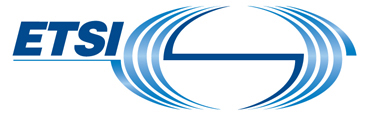 ToR STF BK (TC ITS)Version: 1.3Author: Denis Filatov – Date:09 August 2017 Last update: 17 October 2017page 1 of 9Approval statusTo be approved by TC ITS#26.  Funding76 000 EURTime scaleJanuary 2018 – February 2019Work Items See §6.2 (deliverables to be produced)Board priority categoryStandards enablers/facilitators (e.g. conformance test/interoperability/methodology) Recommendations: use of TTCN and CTI supervisionRootGroupGroupcategorySECTLM/RootCA/DCCTL/CRLNormal behaviourSECTLM/RootCA/DCCTL/CRLExceptional behaviourSECEAENRNormal behaviourSECEAENRExceptional behaviourSECAAAUTHNormal behaviourSECAAAUTHExceptional behaviourSECITS-SENRNormal behaviourSECITS-SENRExceptional behaviourSECITS-SAUTHNormal behaviourSECITS-SAUTHExceptional behaviourSECITS-SS-DATANormal behaviourSECITS-SS-DATAReceiving and exceptional behaviourSECITS-SR-DATANormal behaviourSECITS-SR-DATAReceiving and exceptional behaviourETSI MemberSupporting delegateMotivationRenault SASBrigitte LoncRenault is supporting the STF for conformance test specification for TS 102 941. The TS 102 941 is providing specifications for PKI services/ interfaces and for the distribution of Trust List information to the ITS-S that needs to be standardized and tested for conformity in order to enable interoperability between ITS-S and the common European C-ITS Trust model /PKI for pre-deployment ‘corridors’ projects and planned initial C-ITS deployment in Europe.LGESoyoung KimLGE supports the STF for conformance test specification for TS 102 941.ITRIHuei-Ru TsengITRI supports the STF for conformance test specification for TS 102 941. For ITS deployment, it is essential to provide standardized test specifications for all segments of security communications, including PKI communication and distribution and use of trust and revocation information lists. The STF could also improve the quality of the base specifications.Filatov DVDenis FilatovConformance test specifications are very important to produce quality standards.DocumentTitleCurrent StatusExpected date for stable documentETSI TS 102 940RTS/ITS-00541Intelligent Transport Systems (ITS); Security;Security Architecture and ManagementStable draftOctober 2017ETSI TS 102 941RTS/ITS-00524Intelligent Transport Systems (ITS); Security; Trust and Privacy ManagementStable draftOctober 2017ETSI TS 103 097RTS/ITS-00540Intelligent Transport Systems (ITS); Security; Security header and certificate formatsTC ApprovedETSI TS 102 894-2RTS/ITS-00168Intelligent Transport Systems (ITS); Users and applications requirements; Part 2: Applications and facilities layer common data dictionaryFinal draftOctober 2017ETSI EN 302 636-4-1REN/ITS-00349Intelligent Transport Systems (ITS); Vehicular Communications; GeoNetworking; Part 4: Geographical addressing and forwarding for point-to-point and point-to-multipoint communications; Sub-part 1: Media-Independent FunctionalityPublished (2017-08-23)Deliv.Work Item codeStandard numberWorking titleScopeD1DTS/ITS-00545 (TS 103 525-1)Intelligent Transport System (ITS); Testing; Conformance test specification for ITS Trust and Privacy Management; - Part 1: Test requirements and Protocol Implementation Conformance Statement (PICS) pro formaD2DTS/ITS-00546 (TS 103 525-2)Intelligent Transport System (ITS); Testing; Conformance test specification ITS Trust and Privacy Management); - Part 2: Test Suite Structure and Test Purposes (TSS&TP);D3DTS/ITS-00547(TS 103 525-3)Intelligent Transport System (ITS); Testing; Conformance test specification ITS Trust and Privacy Management); - Part 3: Abstract Test Suite (ATS) and Protocol Implementation eXtra Information for Testing (PIXIT)NTask / Milestone / DeliverableTarget dateEstimated costM0Start of workJan 2018T0Project management, reporting, meeting attendance, CTI supervisionJan 2018 – Feb 2019NAT1Development of TSS&TPJan 2018 – Apr 201818 000M1Early draft and Progress Report availableProgress Report approved by ITS#3002 Apr 201813 Apr 2018T2Codec and Test Adapter developmentFeb 2018 – Apr 20186 000T3Development of TTCN-3 scriptsApr 2018 – Jun 201818 000M2Stable draft availableITS#31 Progress Report approved15 Jun 2018
25 Jun 2018T4ATS ValidationJun –Aug 201812 000T5PlugtestsTM supportSep 20189 000T6TS updatesSep - Oct 20189 000T7.1Review of stable drafts (editHelp, WGs, TC ITS)Oct - Nov 2018T7.2Inclusion of comments from stable draft reviewNov 2018T7.3Preparation of Final ReportDec 2018 – Jan 2019T7.4TC ITS and WG5 approval of deliverables and Final ReportJan 2019M3ITS#33 Final draft and Final Report approvedJan 2019T7.5PublicationFeb 2019M4Deliverables published, STF closedFeb 2019TotalTotalTotal72 000Task Milest.DescriptionJFMAMJJASONDJFM0Start of workT0Project managementT1Development of TSS&TPM1Progress Report ITS#30 (early draft)T2Codec and Test Adapter updatesT3Development of TTCN-3 scriptsM2Progress Report ITS#31 (stable draft)T4ATS ValidationT5PlugtestsTM AttendanceT6TS UpdatesT7.1Review of stable draftsT7.2Inclusion of commentsT7.3Preparation of Final ReportT7.4TC ITS and WG5 approval deliverables and Final ReportM3Final Draft and Final Report approved by ITS WG5T7.5PublicationM4Deliverables published, STF closedDateAuthorStatusComments0.023-Mar-2017Denis FilatovFirst draft0.119-Apr-2017Gavin CraikETSI sec comments0.220-Apr-2017Alexandre BergeETSI CTI 0.311-May-2017Alexandre BergeSecretariat1.011-May-2017Version for Board/OCG consultation1.131-Jul-2017Gavin CraikSecretariatVersion for 3rd allocation1.209-Aug-2017Denis FilatovUpdateVersion for 3rd allocation1.317-October-2017Youssouf SakhoBoard#114 ApprovedUpdate for CL Publication